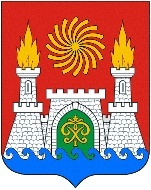 СОБРАНИЕ ДЕПУТАТОВ ВНУТРИГОРОДСКОГО РАЙОНА «КИРОВСКИЙ РАЙОН» ГОРОДА МАХАЧКАЛЫ«08» февраля 2019 г                                                                                      №35-2                                                         РЕШЕНИЕО внесении изменений в Решение Собрания депутатовВР «Кировский район» г. Махачкалаот 5 октября 2017 г. № 22-3 «Об утверждении перечня                                                                           муниципальных должностей и реестра должностей                                                                     муниципальной службы ВР «Кировский район»                                                          г. Махачкалы»В соответствии с Федеральным законом от 6 октября 2003 г.                                № 131 – ФЗ «Об общих принципах организации местного самоуправления в Российской Федерации», Уставом внутригородского района «Кировский  район» города Махачкала, Собрание депутатов внутригородского района «Кировский район» города Махачкала Р Е Ш А Е Т:1. Внести изменение Приложение №2  «Положение о порядке и условиях оплаты труда лиц, замещающих муниципальные должности и должности муниципальной службы в органах местного самоуправления внутригородского района «Кировский  район» г. Махачкала, утвержденное Решением Собрания депутатов внутригородского района «Кировский  район» г. Махачкала от                                          05 октября 2017 г. №22-3,  изложив часть 10 Положения в следующей редакции: «10. Гарантии, предоставляемые муниципальным служащим  и лицам, замещающим выборные муниципальные должностипо медицинскому обслуживаниюМуниципальным служащим при наличии стажа муниципальной службы более 5 лет и лицам, замещающим выборные муниципальные должности, 1 раз в год гарантируется санаторно - курортное лечение.».2. Опубликовать настоящее Решение в газете «Махачкалинские                  известия» и разместить в сети «Интернет» на официальном сайте                                                Администрации г. Махачкала на странице Администрации                            внутригородского района «Кировского район» г. Махачкала.3. Настоящее Решение вступает в силу после его официального                    опубликования.Глава Кировского района                                                     С. СагидовПредседатель Собрания                                                           Э. Абиева 367012, Республика Дагестан, г. Махачкала, ул Керимова 23       (8722) 69-31-12, e-mail: krsobr@mail.ru